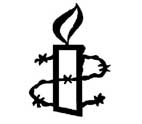  Arms Salesto Are they a violation of the Arms Trade Treaty?A speaker from Campaign Against the Arms Trade (CAAT) will report on their call for Judicial Review of  Government arms sales.Monday 8 May7.30 for 7.45 pmSt Nicolas Community CentreBury Street, Entrance Free   -   All WelcomeFurther Information:  ai@1square.org Arms Salesto Are they a violation of the Arms Trade Treaty?A speaker from Campaign Against the Arms Trade (CAAT) will report on their call for Judicial Review of  Government arms sales.Monday 8 May7.30 for 7.45 pmSt Nicolas Community CentreBury Street, Entrance Free   -   All WelcomeFurther Information:  ai@1square.org